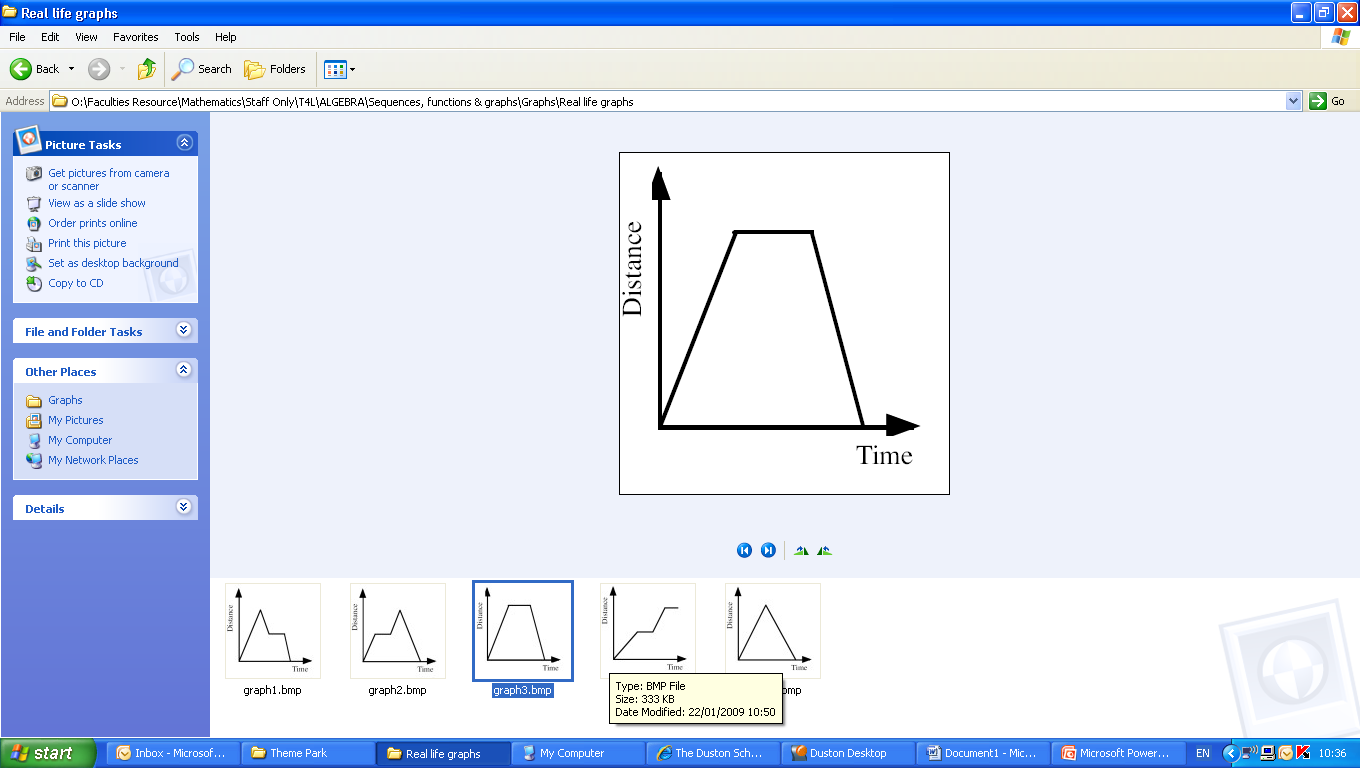 He runs at a constant speed to the pub and half way back has a rest.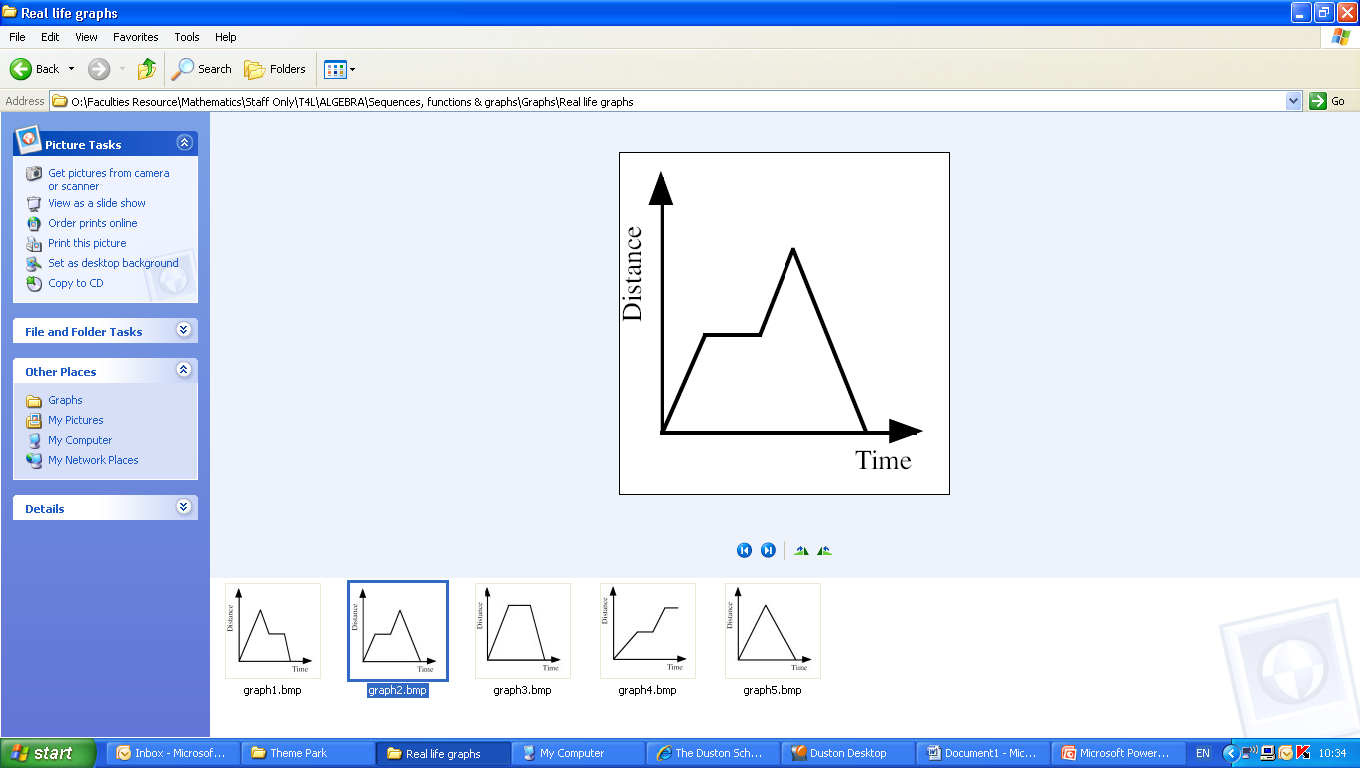 He runs at a constant speed to the pub and back without stopping.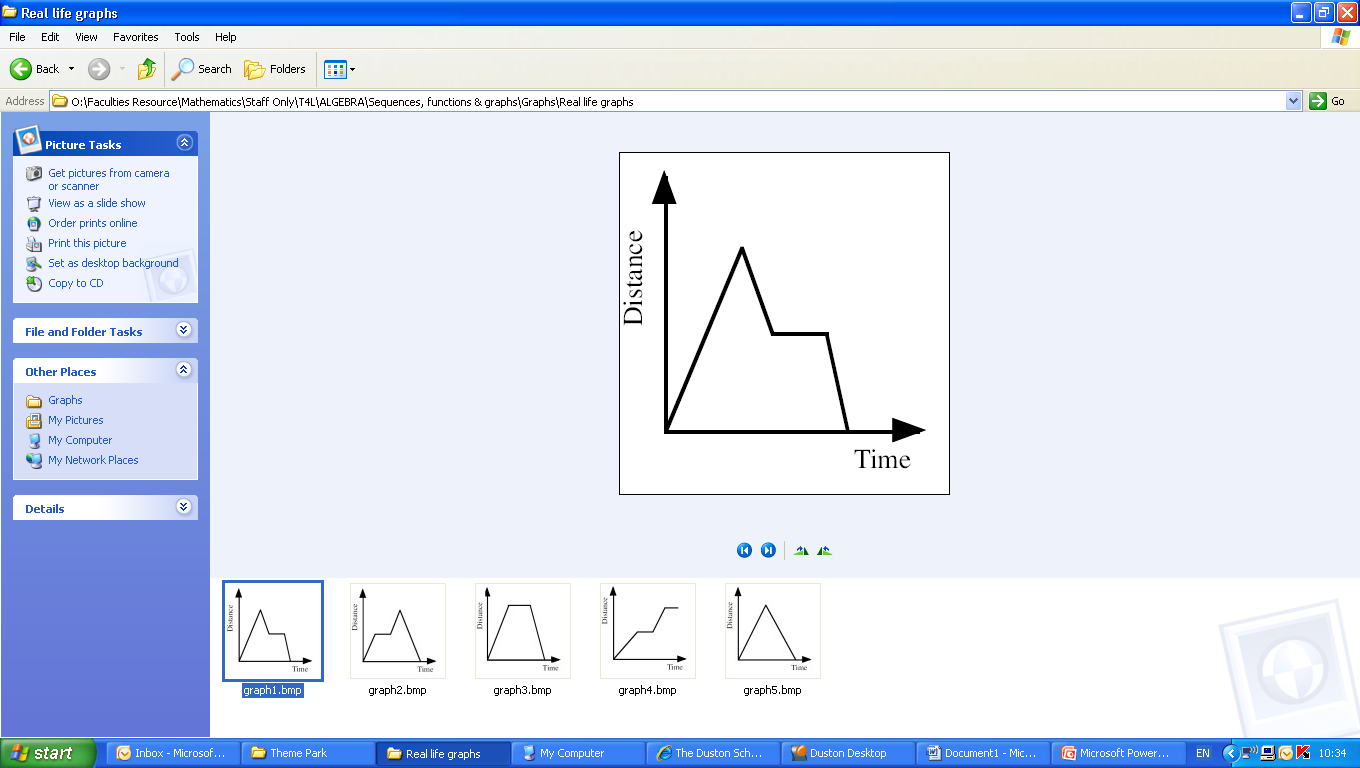 He runs at a constant speed to the pub, has a drink, and runs at a constant speed back.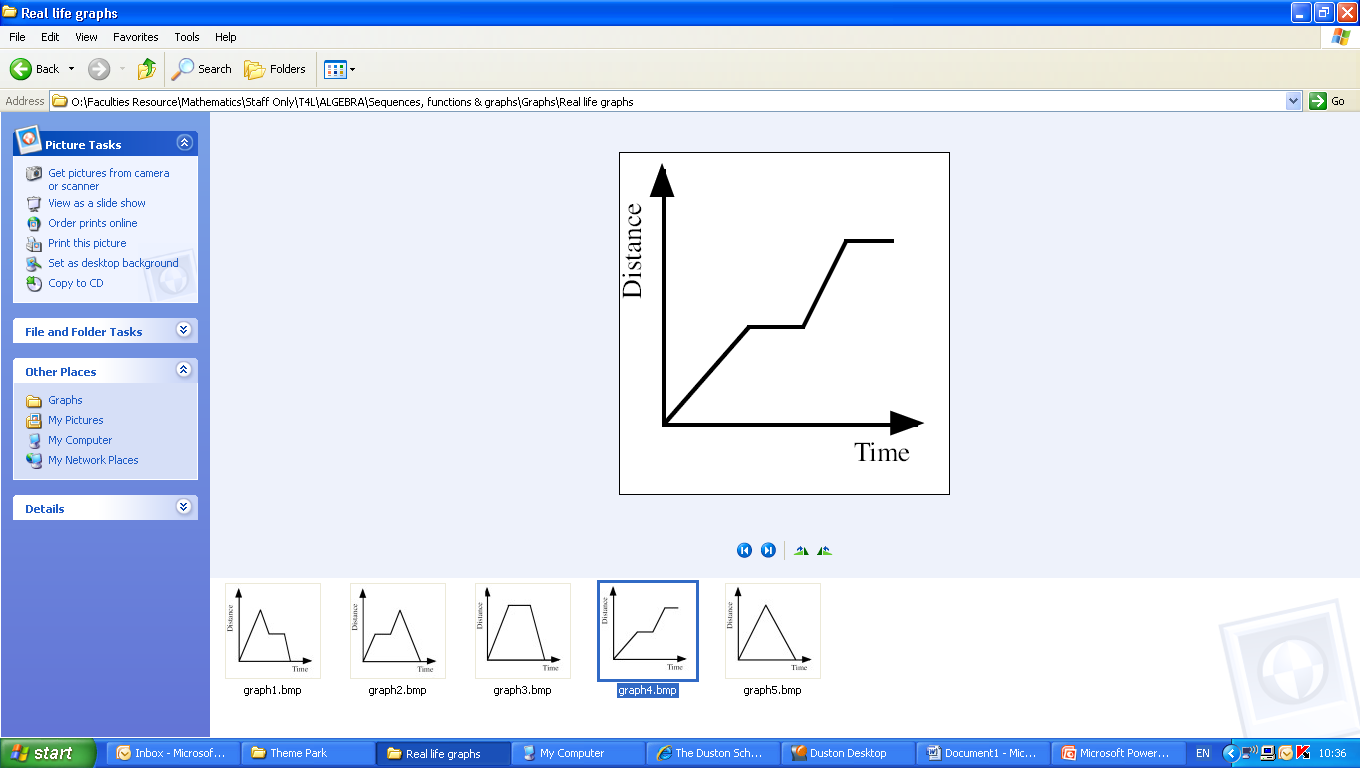 He runs at a constant speed to the pub, having a rest on the way, and then runs at a constant speed back.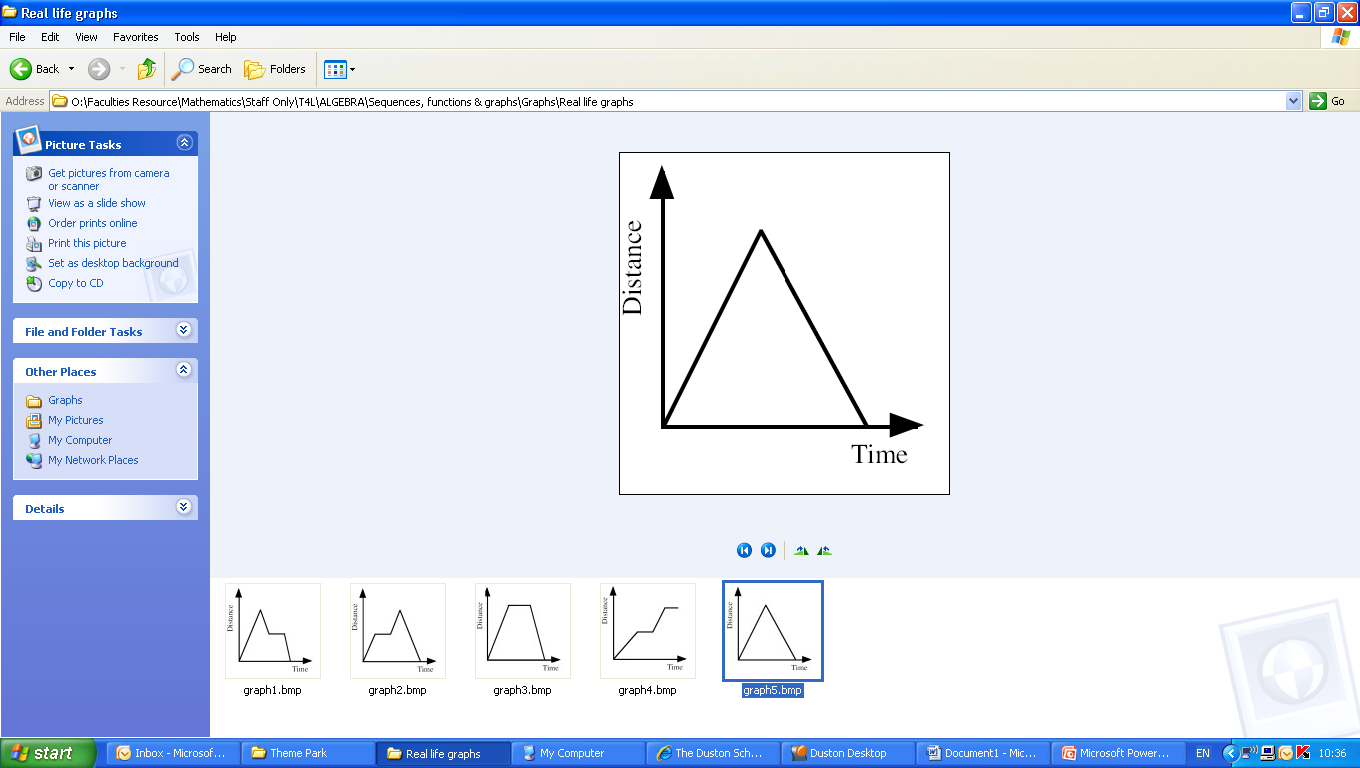 He runs to the pub, having a rest on the way, and then stays at the pub all day.